Board of Directors MeetingNorth Metro Flex Academy2350 Helen StreetNorth St. Paul, MN 55109May 31st, 2023Board Meeting 4:00 PM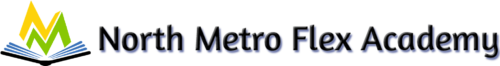 AgendaOur mission is to prepare a diverse community of elementary and middle school students to be successful in high school and in their chosen vocation through a flexible, individualized learning experience that develops analytical, compassionate, disciplined and self-directed learners.Call to Order and Roll CallThe meeting was called to order at   Board Members Present: Board Members Absent:Public Present:NEO Representative:Finance Representative:Approval of the Agenda	Conflict of Interest DeclarationAfter reading the agenda, do any Board members have any real or perceived conflict of interest with any agenda item?Public CommentFinance Consent AgendaAcceptance of April 2023 Board Meeting MinutesAcceptance of April 2023 Finance ReportAcceptance of May 3rd Special Board meeting MinutesBoard Training UpdateBoard Training Priorities based upon Appendix C from the Board Development Planhttps://docs.google.com/spreadsheets/d/1CgTmoclYeeb5M0WeuK1bNXhfwntoJ8M8QaAH8Xo5Npg/edit?usp=share_link Policy Committee Update https://docs.google.com/document/d/1DQgh3ltQ9Ty3YD85Vd-8g2oEQAQArpV30tKZ8vO4AhQ/editE-Learning plan policy for next yearPTO Policy Changes Discussion - Survey ResultsNEO Points of BusinessNEO Performance Framework changes updateSchool Principal ReportPerformance FrameworkBoard Calendar ItemsPrepare for Board Retreat in JulyBoard Self-EvaluationsOld BusinessStaffing Plan/Staff Contracts UpdateList of current contracts for renewalNew Business  Staff Resignation - Jessaca KargCAM TRUE UPGirls on the Run Stiped for Hofstad and DobratzMACs membership considerationGifted and Talented Conferee Loding for Ceil CrowleyVerify SPED Assurances and NEO InvoiceAnnual Board Offsite PlanningAdjournNext Board Meeting: June 14th, 2023